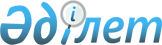 О внесении изменений и дополнений в решение Буландынского районного маслихата от 19 декабря 2008 года № 4С-14/2 "О районном бюджете на 2009 год"
					
			Утративший силу
			
			
		
					Решение Буландынского районного маслихата Акмолинской области от 9 апреля 2009 года № 4С-16/3. Зарегистрировано Управлением юстиции Буландынского района Акмолинской области 16 апреля 2009 года № 1-7-77. Утратило силу - решением Буландинского районного маслихата Акмолинской области от 9 апреля 2010 года № 4С-27/9      

 Сноска. Утратило силу - решением Буландинского районного маслихата Акмолинской области от 09.04.2010 № 4С-27/9      В соответствии с пунктом 1 статьи 6 Закона Республики Казахстан от 23 января 2001 года «О местном государственном управлении и самоуправлении в Республике Казахстан», на основании решения Акмолинского областного маслихата от 26 марта 2009 года № 4С-13-2 «О внесении изменений и дополнений в решение Акмолинского областного маслихата от 13 декабря 2008 года № 4С-11-5 «Об областном бюджете на 2009 год», зарегистрированного в Реестре государственной регистрации нормативных правовых актов № 3315 по предложению акима района Буландынский районный маслихат РЕШИЛ:

      Сноска. Преамбула с изменениями, внесенными решением Буландынского районного маслихата Акмолинской области от 23.07.2009 № 4С-19/6;



      1. Внести в решение Буландынского районного маслихата от 19 декабря 2008 года за № 4С-14/2 «О районном бюджете на 2009 год» (зарегистрированного в Реестре государственной регистрации нормативных правовых актов № 1-7-72, опубликованного в газете «Бұланды таңы» 9 января 2009 года № 2, в газете «Вести Бұланды жаршысы» 9 января 2009 года № 2) следующие изменения и дополнения:

      Сноска. Пункт 1 с изменениями, внесенными решением Буландынского районного маслихата Акмолинской области от 23.07.2009 № 4С-19/6;



      в пункте 1:

      в подпункте 1:

      цифры «1743280» заменить на цифры «1724290»;

      цифры «1306482» заменить на цифры «1287492»;

      в подпункте 2:

      цифры «1644430» заменить на цифры «1628529,9»;

      в подпункте 5:

      цифры «79400» заменить на цифры «76310,1»;

      в подпункте 6:

      цифры «-79400» заменить на цифры «-76310,1»;

      цифры «0» заменить на цифры «3089,9»;



      в пункте 4:

      цифры «91665» заменить на цифры «104265»;

      в подпункте 2:

      цифры «49406» заменить на цифры «62006»;

      дополнить строками следующего содержания:

      «12600 тысяч тенге на обеспечение стабильной работы теплоснабжающих предприятий района (бесперебойное функционирование).»;



      в пункте 5:

      цифры «104000» заменить на цифры «72410»;

      цифры «431660» заменить на цифры «400070»;

      в подпункте 1:

      цифры «49000» заменить на цифры «43410»;

      цифры «55000» заменить на цифры «29000»;

      дополнить пунктами 6-1, 6-2 , 6-3 следующего содержания:



      «6-1. Государственному учреждению «Отдел строительства» Буландынского района доиспользовать недоиспользованную сумму целевых трансфертов, выделенных из республиканского бюджета в 2008 году, с соблюдением их целевого назначения, за счет остатков бюджетных средств на начало финансового года, по трансфертам на развитие на завершение работ по реконструкции водопроводных сетей сел Журавлевка, Воробьевка в сумме 10054,4 тысяч тенге.

      6-2. Учесть возврат недоиспользованных целевых трансфертов в областной бюджет в сумме 1891,3 тысячи тенге, образовавшихся за счет свободных остатков на 1 января 2009 года.

      6-3. Учесть, что в районном бюджете на 2009 год в установленном законодательством порядке использованы свободные остатки бюджетных средств, образовавшиеся на 1 января 2009 года, в сумме 1198,6 тысяч тенге.»;

      приложения 1, 2, 4 к решению районного маслихата от 19 декабря 2008 года за № 4С-14/2 «О районном бюджете на 2009 год» (зарегистрированного в Реестре государственной регистрации нормативных правовых актов № 1-7-72, опубликованного в газете «Бұланды таңы» 9 января 2009 года № 2, в газете «Вести Бұланды жаршысы» 9 января 2009 года № 2) изложить в новой редакции согласно приложениям 1, 2, 3 к настоящему решению.

      Сноска. Абзац с изменениями, внесенными решением Буландынского районного маслихата Акмолинской области от 23.07.2009 № 4С-19/6;



      2. Контроль за исполнением данного решения возложить на постоянную комиссию по вопросам социально-экономического развития, бюджета, финансам, использования природных ресурсов, экологии и работы с ветеранами.



      3. Настоящее решение вступает в силу со дня государственной регистрации в управлении юстиции Буландынского района и вводится в действие с 1 января 2009 года.      Председатель 16

      очередной сессии                           К. Ташимова      Секретарь районного

      Маслихата                                  П. Веселов      СОГЛАСОВАНО:      Аким Буландынского

      района                                     Е.Нугманов      Начальник ГУ «Отдел экономики

      и бюджетного планирования»

      Буландынского района                       К.Самойлова

Приложение 1 к решению

Буландынского районного маслихата

от 9 апреля 2009 года № 4С-16/3Приложение 1 к решению

Буландынского районного маслихата

от 19 декабря 2008 года №4С-14/2Районный бюджет на 2009 год

Приложение 2 к решению

Буландынского районного маслихата

от 9 апреля 2009 года № 4С-16/3Приложение 2 к решению

Буландынского районного маслихата

от 19 декабря 2008 года №4С-14/2Перечень бюджетных программ развития районного бюджета на 2009

год с разделением на бюджетные программы, направленные на

реализацию бюджетных инвестиционных проектов (программ) и

формирование или увеличение уставного капитала юридических лиц

Приложение 3 к решению

Буландынского районного маслихата

от 9 апреля 2009 года № 4С-16/3Приложение 4 к решению

Буландынского районного маслихата

от 19 декабря 2008 года №4С-14/2Перечень бюджетных программ района в городе, города районного

значения, поселка, аула (села), аульного (сельского) округа на

2009 год      продолжение таблицы
					© 2012. РГП на ПХВ «Институт законодательства и правовой информации Республики Казахстан» Министерства юстиции Республики Казахстан
				КатегорияКатегорияКатегорияКатегорияКатегорияКатегорияФункциональная группаФункциональная группаФункциональная группаФункциональная группаФункциональная группаФункциональная группаКлассКлассКлассКлассКлассФункциональная подгруппаФункциональная подгруппаФункциональная подгруппаФункциональная подгруппаФункциональная подгруппаПодклассПодклассПодклассПодклассАдминистратор бюджетных программАдминистратор бюджетных программАдминистратор бюджетных программАдминистратор бюджетных программПрограммаПрограммаПрограммаНаименованиеСУММА

тыс.

тенге123456I. Доходы17242901Налоговые поступления2808311Подоходный налог1429702Индивидуальный подоходный налог142973Социальный налог15360601Социальный налог1536064Hалоги на собственность9042001Hалоги на имущество7030203Земельный налог895804Hалог на транспортные средства1034705Единый земельный налог8135Внутренние налоги на товары, работы и услуги2061602Акцизы284503Поступления за использование природных и других ресурсов1123104Сборы за ведение предпринимательской и профессиональной деятельности65408Обязательные платежи, взимаемые за совершение юридически значимых действий и (или) выдачу документов уполномоченными на то государственными органами или должностными лицами189201Государственная пошлина18922Неналоговые поступления45671Доходы от государственной собственности110303Дивиденды на государственные пакеты акций, находящиеся в государственной собственности1105Доходы от аренды имущества, находящегося в государственной собственности10924Штрафы, пеня, санкции, взыскания, налагаемые государственными учреждениями, финансируемыми из государственного бюджета, а также содержащимися и финансируемыми из бюджета (сметы расходов) Национального Банка Республики Казахстан  346401Штрафы, пеня, санкции, взыскания, налагаемые государственными учреждениями, финансируемыми из государственного бюджета, а также содержащимися и финансируемыми из бюджета (сметы расходов) Национального Банка Республики Казахстан, за исключением поступлений от организаций нефтяного сектора34643Поступления от продажи основного капитала1514001Продажа государственного имущества, закрепленного за государственными учреждениями7940001Продажа государственного имущества, закрепленного за государственными учреждениями794003Продажа земли и нематериальных активов7200001Продажа земли720004Поступления трансфертов12874922Трансферты из вышестоящих органов государственного управления128749202Трансферты из областного бюджета1287492II. Затраты1628529,901Государственные услуги общего характера109543112Аппарат маслихата района (города областного значения)8664001Обеспечение деятельности маслихата района (города областного значения)8664122Аппарат акима района (города областного значения)29153001Обеспечение деятельности акима района (города областного значения)29153123Аппарат акима района в городе, города районного значения, поселка, аула (села), аульного (сельского) округа55910001Функционирование аппарата акима района в городе, города районного значения, поселка, аула (села), аульного (сельского) округа55910452Отдел финансов района (города областного значения)7878001Обеспечение деятельности Отдела финансов6830003Проведение оценки имущества в целях налогообложения214004Организация работы по выдаче разовых талонов и обеспечение полноты сбора сумм от реализации разовых талонов714011Учет, хранение, оценка и реализация имущества, поступившего в коммунальную собственность120453Отдел экономики и бюджетного планирования района (города областного значения)7938001Обеспечение деятельности Отдела экономики и бюджетного планирования793802Оборона715122Аппарат акима района (города областного значения)715005Мероприятия в рамках исполнения всеобщей воинской обязанности71503Общественный порядок, безопасность,правовая, судебная, уголовно-исполнительная деятельность225458Отдел жилищно-коммунального хозяйства, пассажирского транспорта и автомобильных дорог района (города областного значения)225021Обеспечение безопасности дорожного движения в населенных пунктах22504Образование1228783,6464Отдел образования района (города областного значения)44270009Обеспечение деятельности организаций дошкольного воспитания и обучения44270123Аппарат акима района в городе, города районного значения, поселка, аула (села), аульного (сельского) округа234005Организация бесплатного подвоза учащихся до школы и обратно в аульной (сельской) местности234464Отдел образования района (города областного значения)887535001Обеспечение деятельности отдела образования4632003Общеобразовательное обучение813874004Информатизация системы образования в государственных учреждениях образования района (города областного значения)4911005Приобретение и доставка учебников, учебно-методических комплексов для государственных учреждений образования района (города областного значения)10212006Дополнительное образование для детей24640010Внедрение новых технологий обучения в государственной системе образования за счет целевых трансфертов из республиканского бюджета19073018Организация профессионального обучения10193467Отдел строительства района (города областного значения)295427,6037Строительство и реконструкция объектов образования295427,606Социальная помощь и социальное обеспечение53092123Аппарат акима района в городе, города районного значения, поселка, аула (села), аульного (сельского) округа3326003Оказание социальной помощи нуждающимся гражданам на дому3326451Отдел занятости и социальных программ района (города областного значения)49766001Обеспечение деятельности отдела занятости и социальных программ11172002Программа занятости8667005Государственная адресная социальная помощь3127006Жилищная помощь1576007Социальная помощь отдельным категориям нуждающихся граждан по решениям местных представительных органов3316010Материальное обеспечение детей-инвалидов, воспитывающихся и обучающихся на дому428011Оплата услуг по зачислению, выплате и доставке пособий и других социальных выплат197016Государственные пособия на детей до 18 лет11500017Обеспечение нуждающихся инвалидов обязательными гигиеническими средствами и предоставление услуг специалистами жестового языка, индивидуальными помощниками в соответствии с индивидуальной программой реабилитации инвалида1762099Реализация мер социальной поддержки специалистов социальной сферы сельских населенных пунктов за счет целевого трансферта из республиканского бюджета802107Жилищно-коммунальное хозяйство154437,6123Аппарат акима района в городе, города районного значения, поселка, аула (села), аульного (сельского) округа7526,6014Организация водоснабжения населенных пунктов1656008Освещение улиц населенных пунктов1401,6009Обеспечение санитарии населенных пунктов3000010Содержание мест захоронений и погребение безродных169011Благоустройство и озеленение населенных пунктов1300458Отдел жилищно-коммунального хозяйства, пассажирского транспорта и автомобильных дорог района (города областного значения)500004Обеспечение жильем отдельных категорий граждан500458Отдел жилищно-коммунального хозяйства, пассажирского транспорта и автомобильных дорог района (города областного значения)60020012Функционирование системы водоснабжения и водоотведения47420026Организация эксплуатации тепловых сетей, находящихся в коммунальной собственности районов (городов областного значения)12600467Отдел строительства района (города областного значения)86391003Строительство жилья государственного коммунального жилищного фонда43410004Развитие и обустройство инженерно-коммуникационной инфраструктуры29000006Развитие системы водоснабжения1398108Культура, спорт, туризм и информационное пространство48137455Отдел культуры и развития языков района (города областного значения)38646001Обеспечение деятельности отдела культуры и развития языков2862003Поддержка культурно-досуговой работы21689006Функционирование районных (городских) библиотек13549007Развитие государственного языка и других языков народа Казахстана546456Отдел внутренней политики района (города областного значения)5099001Обеспечение деятельности отдела внутренней политики2925002Проведение государственной информационной политики через средства массовой информации1974003Реализация региональных программ в сфере молодежной политики200465Отдел физической культуры и спорта района (города областного значения)4392001Обеспечение деятельности отдела физической культуры и спорта2642006Проведение спортивных соревнований на районном (города областного значения) уровне778007Подготовка и участие членов сборных команд района (города областного значения) по различным видам спорта на областных спортивных соревнованиях97210Сельское, водное, лесное, рыбное хозяйство, особо охраняемые природные территории, охрана окружающей среды и животного мира, земельные отношения19565,4462Отдел сельского хозяйства района (города областного значения)5861001Обеспечение деятельности отдела сельского хозяйства5861463Отдел земельных отношений района (города областного значения)3650001Обеспечение деятельности отдела земельных отношений3650467Отдел строительства района (города областного значения)10054,4012Развитие системы водоснабжения10054,411Промышленность, архитектурная, градостроительная и строительная деятельность5837467Отдел строительства района (города областного значения)2952001Обеспечение деятельности отдела строительства2952468Отдел архитектуры и градостроительства района (города областного значения)2885001Обеспечение деятельности отдела архитектуры и градостроительства288513Прочие6303458Отдел жилищно-коммунального хозяйства, пассажирского транспорта и автомобильных дорог района (города областного значения)3601001Обеспечение деятельности отдела жилищно-коммунального хозяйства, пассажирского транспорта и автомобильных дорог3601469Отдел предпринимательства района (города областного значения)2702001Обеспечение деятельности отдела предпринимательства270215Трансферты1891,31Трансферты1891,3452Отдел финансов района (города областного значения)1891,3006Возврат неиспользованных (недоиспользованных) целевых трансфертов1891,3III. Чистое бюджетное кредитование0IV. Сальдо по операциям с финансовыми активами 19450Приобретение финансовых активов1945013Прочие19450452Отдел финансов района (города областного значения)19450014Формирование или увеличение уставного капитала юридических лиц19450V. Дефицит бюджета 76310,1VI. Финансирование дефицита бюджета-76310,17Поступления займов01Внутренние государственные займы016Погашение займов794001Погашение займов79400452Отдел финансов района (города областного значения)79400009Погашение долга местного исполнительного органа794008Используемые остатки бюджетных средств3089,901Остатки бюджетных средств3089,91Свободные остатки бюджетных средств3089,9КатегорияКатегорияКатегорияКатегорияФункциональная группаФункциональная группаФункциональная группаФункциональная группаПодклассПодклассПодклассАдминистратор бюджетных программАдминистратор бюджетных программАдминистратор бюджетных программСпецификаСпецификаПрограммаПрограммаНаименование123404Образование464Отдел образования района (города областного значения)004Информатизация системы образования в государственных учреждениях образования района (города областного значения)467Отдел строительства района (города областного значения)037Строительство и реконструкция объектов образования07Жилищно-коммунальное хозяйство467Отдел строительства района (города областного значения)003Строительство жилья государственного коммунального жилищного фонда004Развитие и обустройство инженерно-коммуникационной инфраструктуры006Развитие системы водоснабжения10Сельское, водное, лесное, рыбное хозяйство, особо охраняемые природные территории, охрана окружающей среды и животного мира, земельные отношения467Отдел строительства района (города областного значения)012Развитие системы водоснабжения13Прочие452Отдел финансов района (города областного значения)014Формирование или увеличение уставного капитала юридических лицКатегорияКатегорияКатегорияКатегорияКатегорияСуммав том числев том числев том числеФункциональная группаФункциональная группаФункциональная группаФункциональная группаФункциональная группаАппа-

рат

Аки-

ма

горо-

даАйна-

коль-

ский

с/оАман-

гель-

дин-

ский

с/оКлассКлассКлассКлассФункциональная подгруппаФункциональная подгруппаФункциональная подгруппаФункциональная подгруппаПодклассПодклассПодклассАдминистратор бюджетных программАдминистратор бюджетных программАдминистратор бюджетных программАдминистратор бюджетных программСпецификаСпецификаПрограммаПрограммаНаименование01Государственные услуги общего характера559101003636053916123Аппарат акима района в городе, города районного значения, поселка, аула (села), аульного (сельского) округа559101003636053916001Функционирование аппарата акима района в городе, города районного значения, поселка, аула (села), аульного (сельского) округа55910100363605391604Образование234000123Аппарат акима района в городе, города районного значения, поселка, аула (села), аульного (сельского) округа234000005Организация бесплатного подвоза учащихся до школы и обратно в аульной (сельской) местности23400006Социальная помощь и социальное обеспечение3326242600123Аппарат акима района в городе, города районного значения, поселка, аула (села), аульного (сельского) округа3326242600003Оказание социальной помощи нуждающимся гражданам на дому332624260007Жилищно-коммунальное хозяйство7526,674670000123Аппарат акима района в городе, города районного значения, поселка, аула (села), аульного (сельского) округа7526,6746700008Освещение улиц населенных пунктов1401,6134200009Обеспечение санитарии населенных пунктов3000300000010Содержание мест захоронений и погребение безродных16916900011Благоустройство и озеленение населенных пунктов1300130000014Организация водоснабжения населенных пунктов1656165600Итого66996,61992936053916Воз-

не-

сен-

ский

с/оДани-

лов-

ский

с/оЕр-

голь-

ский

с/оЖурав-

лев-

ский

с/оКапи-

тонов-

ский

с/оКара-

мышев-

ский

с/оКара-

узек-

ский

с/оНи-

коль-

ский

с/оНово-

брат-

ский

с/о48174150402342734200430842134231413848174150402342734200430842134231413848174150402342734200430842134231413834000000100100340000001001003400000010010018200002210497018200002210497018200002210497059,6000000000000000059,60000000059,6000000000000000000000000000000000000000000005092,641504023427342004529421348284238